         «19» декабря 2022                      	п. Березовка                               № 26-3«Об утверждении Соглашения о передаче полномочий по осуществлению внешнего муниципального финансового контроля»В соответствии с пунктом 4 статьи 15 Федерального закона от 06.10.2003г. №131-ФЗ «Об общих принципах организации местного самоуправления в Российской Федерации», руководствуясь Уставом поселка Березовка, Березовский поселковый Совет депутатов РЕШИЛ:1. Утвердить Соглашение о передаче полномочий органов местного самоуправления поселка Березовка органам местного самоуправления Березовского района по осуществлению внешнего муниципального финансового контроля муниципального образования поселок Березовка. 2.  Контроль за исполнением настоящего Решения возложить на постоянную комиссию по бюджету, экономическому развитию и муниципальной собственности.3. Настоящее Решение вступает в силу со следующего дня после официального опубликования в районной газете «Пригород», распространяется на правоотношения, возникшие с 1 января 2023 года.Глава поселка Березовка                                      Председатель Березовского                                                                                Поселкового Совета депутатов_____________В.Н.Евсеев                                  _______________С.С.Свиридов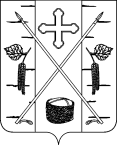 БЕРЕЗОВСКИЙ ПОСЕЛКОВЫЙ СОВЕТ ДЕПУТАТОВРЕШЕНИЕ